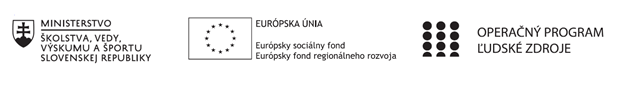 Správa o činnosti pedagogického klubu Prioritná osVzdelávanieŠpecifický cieľ1.1.1 Zvýšiť inkluzívnosť a rovnaký prístup ku kvalitnému vzdelávaniu a zlepšiť výsledky a kompetencie detí a žiakovPrijímateľZákladná škola, Štúrova 341, Hanušovce nad TopľouNázov projektuRozvoj funkčnej gramotnosti žiakov v základnej školeKód projektu  ITMS2014+312011Q919Názov pedagogického klubu Klub prírodovedy na 1. stupni ZŠDátum stretnutia  pedagogického klubu5. 12. 2019Miesto stretnutia  pedagogického klubuUčebňa I.CMeno koordinátora pedagogického klubuMgr. Anna OndovováOdkaz na webové sídlo zverejnenej správywww.zshanusovce.edupage.skManažérske zhrnutie:Ak chceme  dosiahnuť, aby výsledky edukačného  procesu boli efektívne, bez zbytočne vynaloženej energie pedagóga i žiaka , je dôležité dôsledné uplatňovanie medzipredmetových vzťahov. Zvýšime tým  nielen efektívnosť vyučovacieho procesu, ale i jeho úroveň.             kľúčové slová : edukácia, medzipredmetové vzťahyHlavné body, témy stretnutia, zhrnutie priebehu stretnutia:              Medzipredmetové vzťahy v edukačnom proceseVýber edukačných úloh na rozvoj prírodovednej gramotnostiRôznorodosť úloh, ich foriem, metódy práce s nimi DiskusiaPrivítanie členov klubu, prezentácia členov.Členovia pedagogického klubu   tvorili  a vyberali edukačné úlohy do pracovných listov, ktoré boli zamerané na rozvoj prírodovednej gramotnosti. Dôraz kládli na  aktivizujúce   úlohy a prepojenie  úloh v rámci jednotlivých predmetov.Pri výbere zohľadňovali rôznorodosť úloh , tak aby rozvíjali kľúčové kompetencie žiaka.Navrhovali formy práce a dôkladne  charakterizovali a popisovali  metodiku práce s pracovným listom.V diskusii predkladali a konfrontovali návrhy pre dosiahnutie požadovaných výsledkov žiakov.Závery a odporúčania:      Medzipredmetové vzťahy vytvárajú širšie logické súvislosti a  zvyšujú úroveň edukačného       procesu.Vypracoval (meno, priezvisko)Mgr. Anna OndovováDátum9. 12. 2019PodpisSchválil (meno, priezvisko)DátumPodpis